KONZERVIRANJE ŽIVIL:KAJ JE KONZERVIRANJE?ALI TUDI VI DOMA KDAJ KONZERVIRATE KAKŠNA ŽIVILA?UPAM, DA STE DOBRO. LEP POZDRAV, UČITELJICA MANCAPREBERI SI VSE NA SPODNJI POVEZAVI:https://www.nijz.si/sl/konzerviranje-zivil-doma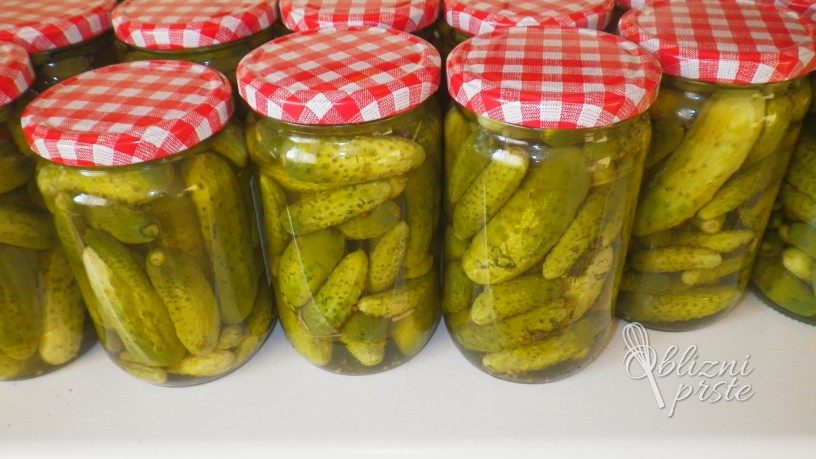 GOSPODINJSTVO 6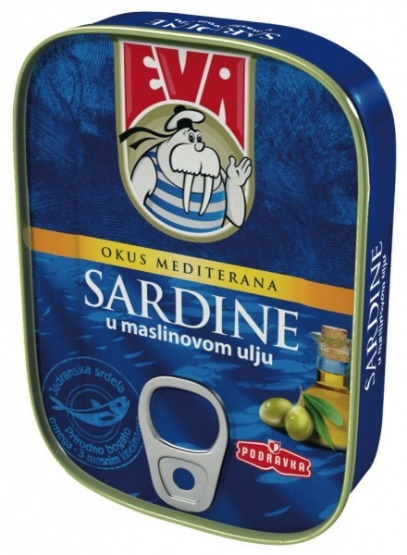 